Rebecca Sarah SitepuPersonal InformationPlace/Date of Birth	: Medan/August 02, 1996Address	: Jenderal Gatot Subroto Street, Medan North Sumatera 20119Dormitory	: Sawo Street 1B, Pondok Cina, Beji, Depok, West Java 16424Sex	: FemaleE-mail			: sitepu.rebecca@yahoo.comPhone number		: +62 81260-528-460Education2013 – Present 	Faculty of Law University of Indonesia 
Major: Law; Minor: Civil Law ▪ IPK: 3.24/4.00
Expected Graduation Date: June 20172010 – 2013	Santo Thomas 1 Senior High School, North Sumatera, Indonesia
Major: Science2007 – 2010	Santo Thomas 1 Junior High School, Medan, North SumateraExperiences2014-2015	IKASATU  (Ikatan Alumni Santo Thomas 1 	Medan) Universitas Indonesia
Secretary2013 – 2014	Business Law Society
Staff of Fundraising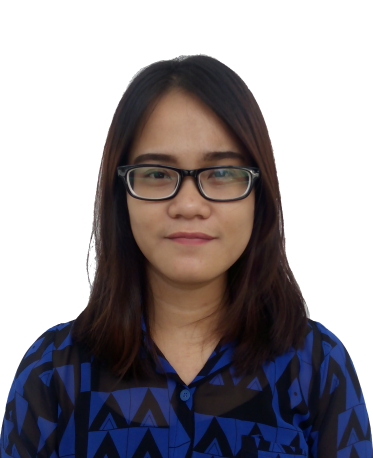 Jan 2015	Ikasatu UI Goes to Stosa
Vice Project OfficerNov 2014	Essay Competition Committee 2014 ▪ Scientific Research Institute of Law Faculty, University of Indonesia 
Head of Public Division Nov 2014	Simposium Hukum Nasional 2014
Registration StaffJuni 2014	Lomba Peradilan Semu Mutiara Djokosoetono 2014 ▪ FH UI
Registration StaffMei 2014	Workshop BLS FH UI with Hendra Soenardi Law Firm 
Project OfficerJan 2014	Ikasatu UI Goes to Stosa
Head of Public DivisionNov 2013	Capital Market Seminar & Training – FH UI
Registration StaffNov 2013	Business Law Competition – FH UI
Liaison OfficerOrganizationsCommittees Experiences